ЭКСПЛУАТАЦИЯ АВТОМОБИЛЕЙЗадание обучающимся группы Сл-18 п/о на 16.04.2020 г. ТЕХНИЧЕСКОЕ ОБСЛУЖИВАНИЕ АВТОМОБИЛЕЙ В ДОРОЖНЫХ УСЛОВИЯХ. СПОСОБЫ УСТРАНЕНИЯ НЕИСПРАВНОСТЕЙ РУЛЕВОГО УПРАВЛЕНИЯ.1.Прочитать внимательно лекционный материал и написать как проверить рулевое управление своими руками.2.Написать первичные признаки неисправностей ГУР.Ответы отправлять мне на электронную почту pav.npet@mail.ru до 17.04.2020 гЛЕКЦИОННЫЙ МАТЕРИАЛ: (1 пара)Диагностика рулевой системы своими силами. На что стоит обращать внимание!Рулевая система, не меньше других, важна для комфортного и безопасного использования автомобиля. Иногда, повреждение элементов рулевой системы замечают уже после того, как они становятся очевидными и без специального вмешательства не обойтись. Как провести диагностику ГУР, рулевых реек, тяг и наконечников – смотрите далее.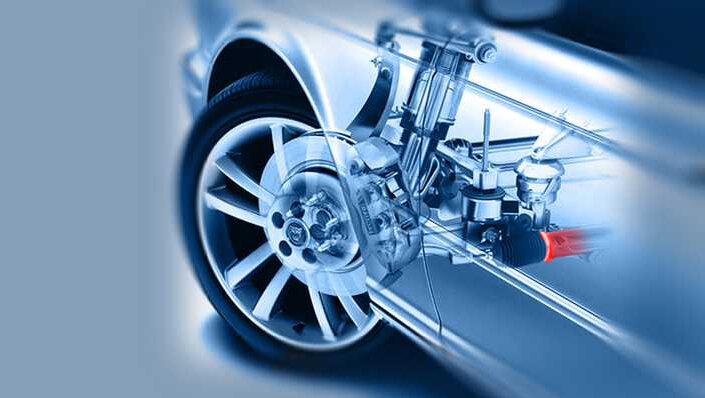 Рулевая система автомобиляПроверка ГУРГидроусилитель руля со временем выходит из строя. Существует достаточное количество факторов, которые влияют на скорость износа рулевых реек ГУРа. Сюда можно отнести: некачественное покрытие дороги, условия эксплуатации, коррозия и т. д.Первичные признаки неисправности ГУРа:1. Тяжесть руля автомобиля. Для того, чтоб повернуть руль в сторону нужно приложить усилие. Гидроусилитель руля, в нормальном состоянии, позволяет поворачивать руль одним пальцем без дополнительных усилий;2. Гул при повороте. Когда вы поворачиваете руль, то становится слышен гул. Этот звук характеризует неисправность насоса гидроусилителя (даже если жидкость не вытекла);3. Стук в передней части автомобиля. Для того, чтоб проверить стучит ли у вас рулевая рейка, нужно проехать по щебню или грунтовке;Уход гидроусилительной жидкости. Определить данный дефект просто. Под передними колесами будут образовываться мокрые пятна от вытекающей жидкости. Данная проблема говорит о неисправности рулевой рейки.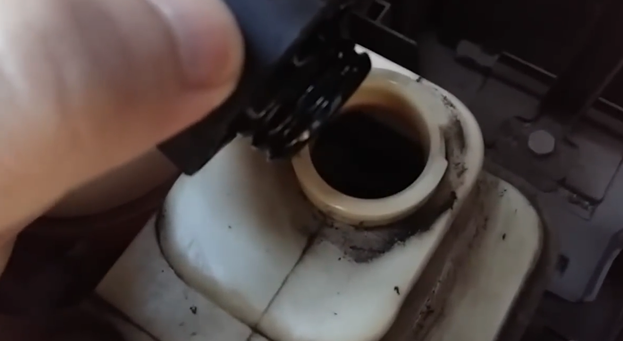 Проверка жидкости в бачке ГУРаОчень важно следить за исправностью рулевой рейки, так как ее замена стоит немалых денег. Проще диагностировать и устранять мелкие неисправности, чем потом менять, считай, всю систему.Самостоятельная проверка исправности рулевых тяг и наконечниковОпределение неисправности тяг и наконечников можно провести дома самостоятельно. В крайнем случае, вам нужен будет человек, который поможет провести осмотр.Для того чтоб провести диагностику, вам нужно поставить одну сторону машины на домкрат.Совет! Не поднимайте домкрат на полную высоту, оставьте его до половины, так как при манипуляциях проверки машину будет вести, и она соскочит с домкрата. Также ее стоит подпереть досками или кирпичами под жесткий край. Этим вы обезопасите себя и избежите случайных повреждений автомобиля.После поднятия, проведите первичный осмотр. Покачайте колесо горизонтально из стороны в сторону. Если при данном движении вы слышите шум, то значит, тяги или наконечники находятся в плачевном состоянии. Если стука нет, то можно проверить тяги и наконечники изнутри. Для этого нужно отвинтить колесо, и вывернуть руль вправо (переднее левое колесо).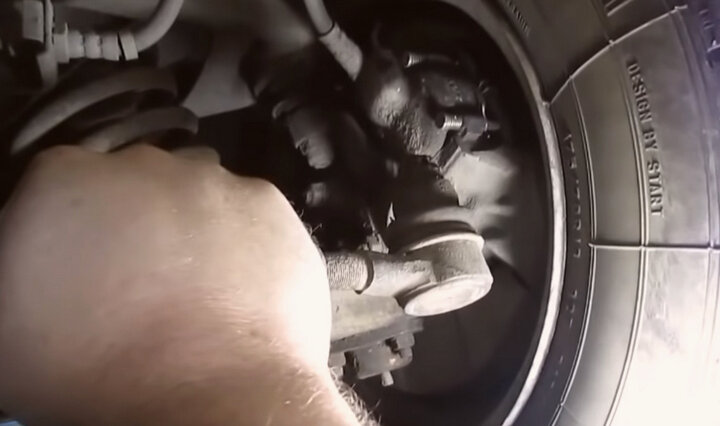 Диагностика рулевой тягиПри диагностике рулевой системы, вам также понадобятся советы по диагностике ходовой авто.Далее нужно снять шплинтик, который удерживает гайку рулевого кулака. Если кулак сильно загрязнен, то его стоит протереть тряпкой, смоченной в VD жидкости. После откручиваем гайку. Что вытащить «палец» из посадочного места рулевого кулака, требуется ударить хлестким движением молотка в посадочное гнездо.Далее нужно рукой проверить рулевую тягу. Для этого ее нужно поднять и повернуть во все четыре стороны. В идеале, тяги должны жестко держать свою позицию и самостоятельно не опускаться. Тяги, которые находятся в плачевном состоянии, просто свисают вниз.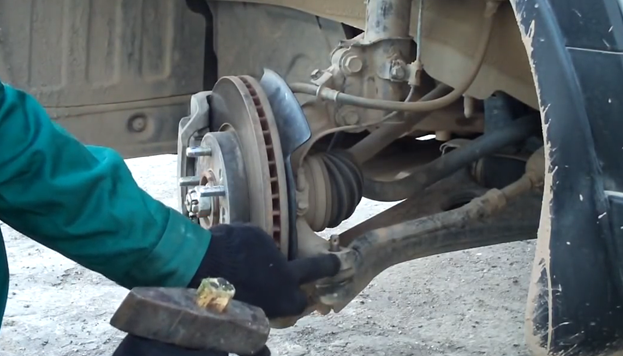 Наконечник рулевой тягиНаконечник тоже нужно осмотреть на предмет повреждения пыльников. А также на его колебание. Для этого его достаточно покрутить в стороны. Разбитый наконечник будет «расхлябанным».Данным способом вы можете проверить состояние тяг и наконечников, а также определить, насколько времени их хватит для нормальной эксплуатации.После этого нужно вернуть все детали на место в обратном порядке и установить колесо. То же самое мы проделываем и с другим колесом, дабы определить состояние тяг и наконечников, с другой стороны.При выявлении неисправностей, вышедшие из строя детали, требуется заменить.Задание обучающимся группы Сл-18 п/о на 16.04.2020 г. ТЕХНИЧЕСКОЕ ОБСЛУЖИВАНИЕ АВТОМОБИЛЕЙ В ДОРОЖНЫХ УСЛОВИЯХ. СПОСОБЫ УСТРАНЕНИЯ НЕИСПРАВНОСТЕЙ ТОРМОЗНОЙ СИСТЕМЫ.1.Прочитать внимательно лекционный материал и сделать таблицу неисправностей и способ их устранения..Ответы отправлять мне на электронную почту pav.npet@mail.ru до 17.04.2020 гЛЕКЦИОННЫЙ МАТЕРИАЛ: (2 пара)ПОЛЕЗНЫЕ СОВЕТЫРабочий ход педали тормоза при работающем двигателе должен быть примерно 60–65 мм. Слишком малый рабочий ход свидетельствует о неправильной начальной установке педали тормоза, нарушении регулировки вакуумного усилителя тормозов или заедании рабочего цилиндра, обусловливает повышенный расход топлива и ускоренный износ тормозных колодок. Слишком большой рабочий ход – признак сверхнормативных зазоров в механизме педали или нарушения герметичности гидропривода тормозной системы. Если рабочий ход уменьшается при неоднократном нажатии на педаль, т.е. она становится «жестче», в системе воздух. Если полный ход педали начинает увеличиваться, система негерметична.Если при торможении педаль тормоза всегда начинает вибрировать, вероятнее всего, покороблены тормозные диски. К сожалению, в такой ситуации их надо только менять, причем сразу оба. Периодически появляющаяся и исчезающая вибрация педали при резком торможении сопровождает работу антиблокировочной системы тормозов и не является признаком неисправности.Если при торможении машину начинает тянуть в сторону, проверьте рабочие цилиндры: возможно, потребуется их замена.Если в передней подвеске появился стук, пропадающий при торможении, проверьте затяжку болтов крепления суппорта. После замены тормозных колодок до начала движения обязательно несколько раз нажмите на педаль тормоза – поршни в рабочих цилиндрах должны встать на место. Возможные неисправности тормозной системы, их причины и способы устраненияВозможные неисправности тормозной системы, их причины и способы устраненияПричина неисправностиСпособ устраненияУвеличенный рабочий ход педали тормозаУвеличенный рабочий ход педали тормозаУтечка тормозной жидкости из рабочихтормозных цилиндровЗамените вышедшие из строя рабочиетормозные цилиндры, промойте и просушите колодки, диски и барабаныВоздух в тормозной системеУдалите воздух, прокачав системуПовреждены резиновые уплотнительныекольца в главном тормозном цилиндреЗамените цилиндр в сбореПовреждены резиновые шланги гидропривода тормозовЗамените шланги и прокачайте системуПовышенное биение тормозного диска(более 0,04 мм)Прошлифуйте или замените диск, если толщина тормозных дисков передних колес менее 10,6 ммНедостаточная эффективность торможенияНедостаточная эффективность торможенияЗамасливание накладок колодок тормозных механизмовПромойте и просушите колодкиЗаклинивание поршней в рабочих цилиндрахУстраните причины заклинивания, поврежденные детали заменитеПолный износ накладок тормозных колодокЗамените тормозные колодкиПерегрев тормозных механизмовНемедленно остановитесь и дайте остыть тормозным механизмамПрименение низкокачественных колодокПрименяйте оригинальные колодки илипродукцию фирм, специализирующихся на выпуске деталей тормозных системНарушение герметичности одного из контуров (сопровождается провалом педали тормоза)Замените поврежденные детали, прокачайте системуНарушение регулировки педали тормоза(расстояние от площадки педали до пола меньше нормы)Отрегулируйте положение педали тормозаНарушение регулировки штока вакуумного усилителя тормозовОбратитесь в сервис для регулировки усилителяНарушения в работе антиблокировочнойсистемы тормозовОбратитесь в сервис для проверки антиблокировочной системы тормозовНеполное растормаживание всех колесНеполное растормаживание всех колесОтсутствует свободный ход педали тормозаОтрегулируйте положение педали тормозаУвеличено выступание штока вакуумногоусилителя тормозовОбратитесь в сервис для регулировкиусилителяРазбухание резиновых уплотнителейглавного цилиндра в следствие попадания в жидкость бензина, минеральных масел и т.п.Промойте и прокачайте всю систему гидропривода, замените резиновые деталиЗаклинивание поршней главного цилиндраПроверьте и при необходимости замените главный цилиндрПритормаживание одного колеса при отпущенной педалиПритормаживание одного колеса при отпущенной педалиИзлом или ослабление стяжной пружины колодок тормозного механизма заднего колесаЗамените пружинуЗаедание поршня в рабочем цилиндревследствие загрязнения или коррозии корпусаЗамените рабочий цилиндр и прокачайте систему гидропривода тормозовРазбухание уплотнительных колец рабочего цилиндра из-за попадания в жидкость посторонних примесейЗамените рабочий цилиндр и прокачайте гидропривод тормозовНарушение положения суппорта тормозного механизма переднего колеса относительно тормозного диска при ослаблении болтов крепленияЗатяните болты крепления, при необходимости замените поврежденные деталиНеправильная регулировка стояночнойтормозной системыОтрегулируйте стояночную тормознуюсистемуНарушения в работе антиблокировочнойсистемы тормозовОбратитесь в сервис для проверки антиблокировочной системы тормозовЗанос или увод автомобиля в сторону при торможенииЗанос или увод автомобиля в сторону при торможенииЗаклинивание поршня рабочего цилиндраПроверьте и устраните заедание поршня в цилиндреЗакупоривание какой-либо трубки вследствие вмятины или засоренияЗамените или прочистите трубкуЗагрязнение или замасливание дисков,барабанов и накладок тормозных колодокОчистите детали тормозных механизмовНарушены углы установки колесОтрегулируйте углы установки колесРазное давление в шинахУстановите необходимое давление в шинахНеработает один из контуров тормозной системы (сопровождается снижением эффективности торможения)Замените поврежденные детали и прокачайте систему. Если это не приведет к желаемому результату, обратитесь в сервис для проверки антиблокировочной системы тормозовУвеличенное усилие на педали тормоза при торможенииУвеличенное усилие на педали тормоза при торможенииНеисправен вакуумный усилительЗамените усилительПоврежден шланг, соединяющий вакуумный усилитель и впускную трубу двигателя, или ослаблено его креплениеЗамените шлангРазбухание резиновых уплотнителей цилиндров из-за попадания в жидкость бензина, минеральных масел и т.п.Замените цилиндры, промойте и прокачайте системуПиск или вибрация тормозовПиск или вибрация тормозовЗамасливание фрикционных накладокЗачистите накладки металлической щеткой с применением теплой воды с моющим средством. Устраните причины попадания жидкости или смазки на тормозные колодкиИзнос накладок или инородные включения в нихЗамените колодкиЧрезмерное биение или неравномерный износ (ощущается по вибрации педали тормоза) тормозного дискаПрошлифуйте или замените диск, если толщина тормозных дисков передних колес менее 10,6 мм